¡Hola!Me llamo Aurelio tengo 16 yo vivo en la ciudad de Portici. Yo estudio en el Quinto Orazio Flacco, yo estudio todas las asignaturas y mi preferida es Inglés porque yo hablo inglés muy bien. En el tiempo libre me gusta quedarme en casa y jugar. Yo amo la música y mi canción preferida es esta. https://youtu.be/sxrx6T6HPpc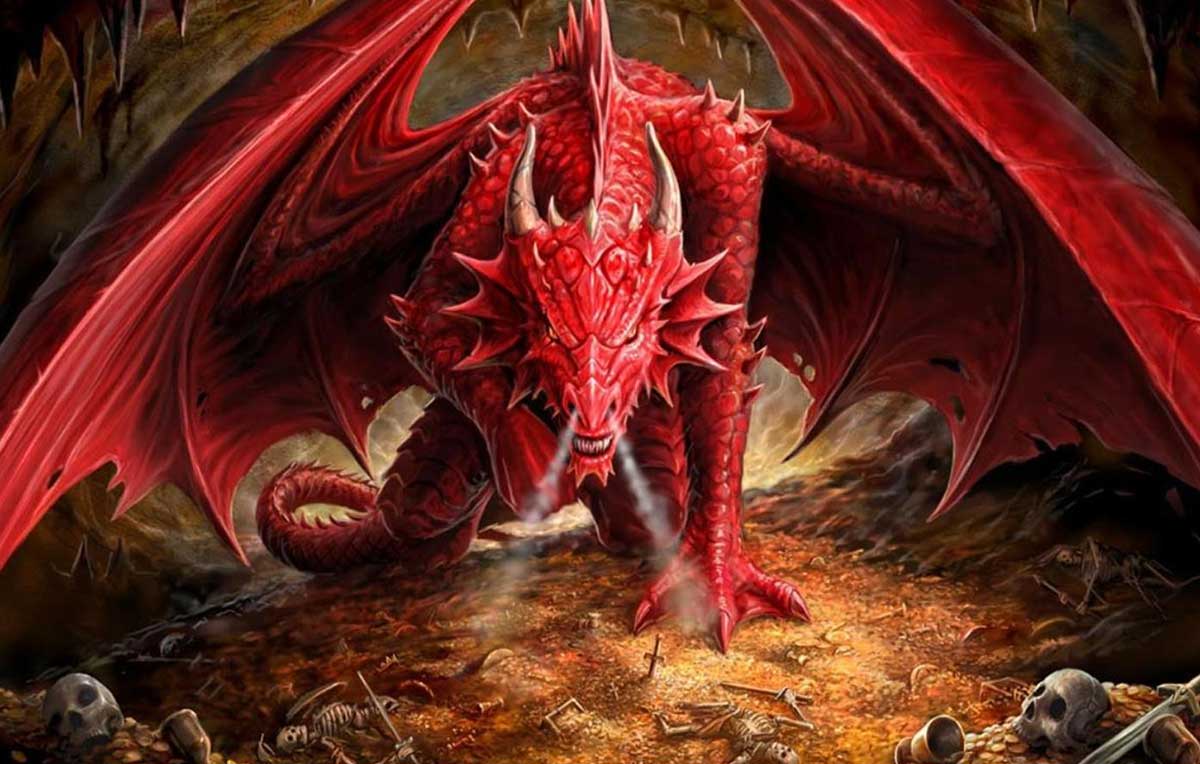 El rojo es mi color preferido.